Graphing the Spread of Disease AssessmentWhat is the vertex list for this graph?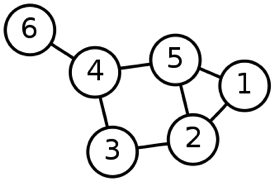 What is the edge list for this graph?What is the adjacency matrix for this graph?What is the adjacency list for this graph?Starting at vertex 1 and using a DFS search, what would be the visitation order of the vertices? Do the same for a BFS search.